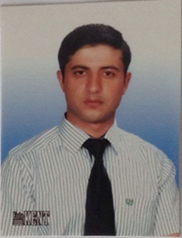 CVName and Surname: FATİH MEHMET BULUTDate of Birth:            13.03.1988Academic Title:          LecturerEducation:                  PhD StudentWorking Organization: İstanbul Aydın UniversityAcademic Titles and years received:Assistant Professor:Associate Professor:Full Professor:6.  Master  and Ph.D. Theses supervised:      6.1. Master theses      6.2   Ph.D. theses7.   Scientific Publications7.1. Scientific journal articles published in refereed international journals(SCI,SSCI,Arts&HumanitiesCI) 7.2 . Scientific articles published in other refereed international journals7.3.  Scientific presentations presented at and published in the proceedings of international scientific conferences7.4. Scientific book(s) and chapter(s) in book(s) published by international publishers7.5. Scientific articles published in refereed national journals7.6. Scientific presentations presented at and published in the proceedings of national scientific conferences7.7. Other publications8.    Scientific projects 9.    Administrative positions10.  Membership in scientific and professional organisations11.  Awards received12.   Courses given  at undergraduate and graduate level in the last two years(please use the table below)Note: If applicable, courses given summer semesters  will be included.DegreeFieldUniversityYearBachelor’s(first cycle)BUSINESS ADMINISTRATIONULUDAG UNIVERSITY2007-2012Master’s(second cylcle)INTERNATIONAL BUSINESS ADMINISTRATION TALLIN UNIVERSITY OF TECHNOLOGY2013-2015Ph.D.(thrd cycle)BUSINESS ADMINISTRATIONULUDAG UNIVERSITY2016-CONTINUEDAcademic yearSemesterDersin Adı Weekly hoursWeekly hoursNo of studentsAcademic yearSemesterDersin Adı TheoreticalLaboratoryNo of studentsFall Fall Spring Spring Fall Fall Spring Spring 